	OPD-SEC015A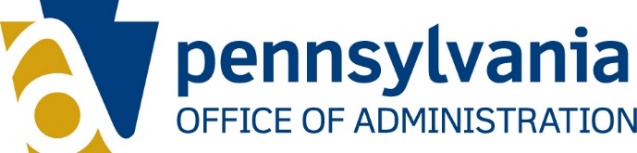 Commonwealth of Pennsylvania Chain of Custody Tracking FormSTD-551/Disposition#: _______________This list should include each piece of IT equipment presented for surplus.  Add lines as necessary or attach a separate listing to this form.Attestation of Sanitization of Electronic Devices and any/all Electronic Media I hereby attest that all ______ pieces of electronic devices have been properly sanitized by physical removal of all electronic storage devices and that all _______ pieces of electronic media have been securely erased using a disk wipe software utility and/or degaussing procedure in compliance with ITP-SEC015 and removed from any electronic devices provided as part of this surplus.Agency/Dept. Name:_____________________  Contact Info: _________________________Print Name: ______________________________ Title (CIO or designee):________________Signature: ________________________________ Date: _____________________________The following Chain of Custody should be executed by any party releasing or receiving this equipment during the surplus process.  Add lines as necessary.*Each individual releasing and/or receiving must check this box to indicate they have complied with their responsibilities as outlined in ITP-SEC015.This chart contains a history of this publication’s revisions. IDSerial NumberEquipment Make/Model and Brief DescriptionEquipment Sanitized(Y/N)Storage Devices Sanitized(Y/N)12345678910Total Equipment Sanitized:Total Equipment Sanitized:Total Equipment Sanitized:Total Storage Devices Sanitized:Total Storage Devices Sanitized:Total Storage Devices Sanitized:Total Storage Devices Sanitized:Date/TimeReleased By(Print & Sign)Received By(Print & Sign)Location & CommentsITP-SEC015*VersionDatePurpose of RevisionOriginal10/4/18Base DocumentRevision06/21/22OPD refreshRevision07/26/2023Annual Review – no updates